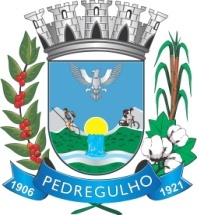 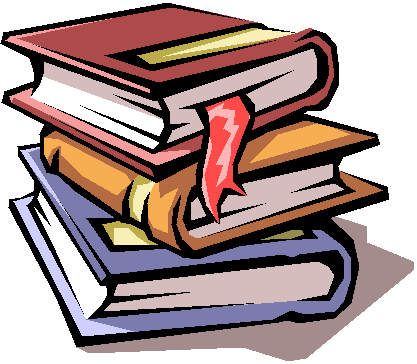                  E.M.E.B “MARIA MADALENA STRAIOTTO DE SOUZA”        PREFEITURA MUNICIPAL DE PEDREGULHO - SP               PLANEJAMENTO SEMANAL - 3° ANO A- MANHÃ              PROFESSORA : VANESSA CRISTINA CAMPOI 24/05/2021 A 28/05/2021 – ATIVIDADES ONLINEBom estudo ! Segunda-feira Terça-feiraQuarta-feiraQuinta-feiraSexta-feiraROTINACabeçalhoLeitura InglêsCiência Ciências Atividade interdisciplinar COVID-19.Conteúdos:Orientações e informações sobre a COVID-19.XéroxVídeo explicativo.Vídeo de correção atividades do dia 20/05.ROTINACabeçalhoLeitura Matemática Matemática SubtraçãoConteúdos:Subtração com troca ou reagrupamento.Xérox.Vídeo explicativo.Vídeo de correção atividades do dia:21/05.ROTINACabeçalhoLeitura História        Educação física História Trabalho indígena. Conteúdo:Estudo das formas de trabalho dos grupos indígenas.XéroxVídeo explicativo.Vídeo de correção atividades do dia:24/05.ROTINACabeçalhoLeitura Matemática Matemática Desafios Conteúdos :Desafios envolvendo a adição e a subtração.XéroxVídeo explicativo.Vídeo de correção atividades do dia 27/05.ROTINACabeçalhoLeitura Português          Artes Português Produção de texto SubstantivosConteúdos:Estudo dos substantivos próprios e comuns.Vídeo de correção atividades do dia 05/05.